San Mateo County Parks Department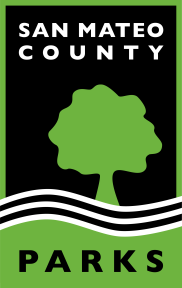 455 County Center, 4th FloorRedwood City, CA  94063650-363-4020MINI-PARK APPLICATION FORM						                               Date Submitted: _____________________________Name or Proposed Name of Mini-Park:  ___________________________________________________	Parcel Number(s): _________________	   Name of City or Unincorporated Area: __________________Address including Cross Street: ___________________________________________________________Public Agency or Nonprofit Organization Name:  ____________________________________________Tax Identification Number:       ____________________________Mini-Park Contact Name: _______________________	Title: ____________________________Mailing Address: ______________________________________________________________Phone Number(s): _____________________________________________________________Email:	____________________________  Group/Organization Website: ____________________Organization Mission: ______________________________________________________________ ________________________________________________________________________________ ________________________________________________________________________________ ________________________________________________________________________________MINI-PARK PROPOSALPART ANeed and SupportExplain the need and demand for a Mini-Park in this location?How will the proposed Mini-Park add to community health and quality of life for County residents?What do you propose as future activities in the Mini-Park? Describe the level of local/public support? For example, does the proposed Mini-Park have an established friends or neighborhood group that would support the park?Do you intend to partner with the County Parks Department to build, maintain, and operate the park on an on-going basis? What will your organization contribute?Location, size and history of parcelOwnership of parcelIs donation of the parcel(s) possible?Can the community raise funds for the purchase?If parcel is owned by another agency, can a lease agreement or MOU be arranged?Current use of parcelHow is the land currently being used?PartnersList the collaborators in the project and a description of any efforts that have been undertaken to ensure their involvement.Costs (Please provide whatever information you have at this time.)What is the cost to acquire and build the Mini-Park? What are the projected annual operating costs of the Mini-Park?Describe a funding model for the Mini-Park including the following: An estimate for short- and long-term construction costs and maintenanceAn examination of current operation strategies and ideas for cost-saving measures if applicable.A list of opportunities for volunteer and/or docent programs to support County staff as an effective way to expand park resources and service without incurring significant costs.A collaborative funding model documenting the necessary resources and partnering for potential funding options. Potential funding models may include but aren’t limited to the following: advertising potential, commemorative bench and picnic table program, corporate partnership, cost recovery, fees, fundraising, grants, in-kind contributions, in-lieu or development mitigation fees, naming rights, tax revenue, and volunteers.PART BPlease attach the following documents:Federal Tax Identification LetterMini-Park Conceptual Site Plan or General Concept MapPhotos of Site 